MEETING MINUTES THE BOARD OF DIRECTORS MEETINGNovember 14, 2019  |  9:00 amOffices of Denton County Transportation Authority | T&P Conference Room1955 Lakeway Drive, Suite 260, Lewisville, Texas 75057The Board of Directors of the North Texas Mobility Corporation convened the Regular Meeting of the Board of Directors with Raymond Suarez, Chair presiding on November 14, 2019 at 1955 Lakeway Drive, Suite 260, Lewisville, Texas 75057.ATTENDANCEBOARD MEMBERSRaymond Suarez, ChairDianne CostaConnie WhiteOFFICERSKristina Holcomb, PresidentNicole Recker, Vice PresidentMarisa Perry, TreasurerBrandy Pedron, SecretaryLEGAL COUNSELJoe GorfidaOTHER ATTENDEESTroy RaleyJim OwenCALL TO ORDER – The meeting was called to order by Raymond Suarez, Chair at 9:00 amPUBLIC COMMENT This agenda item provides an opportunity for citizens to address the Board of Directors on any agenda items or other matters relating to the NTMC. Anyone wishing to address the Board of Directors should complete a Citizen Comment Registration Card and submit it to the NTMC Secretary prior to the start of the Board meeting. There is a three (3) minute time limit for each citizen. Anyone wishing to speak shall be courteous and cordial. The Board of Directors is not permitted to take action on any subject raised by a speaker during Citizen Comments. However, the Board of Directors may have the item placed on a future agenda for action; refer the item to the NTMC Officers for further study or action; or provide a brief statement of factual information in response to the inquiry.Jim Owen gave comment on PTO and WagesJim Owen gave comment on the Operations HandbookREGULAR AGENDADiscuss and Consider Resolution 2019-N008 Authorizing NTMC President to Provide Management Oversight to the NTMC General ManagerVOTE: A motion to approve Resolution 2019-N008 Authorizing NTMC President to Provide Management Oversight to the NTMC General Manager was made by Connie White. The motion was seconded by Dianne Costa. Motion passed unanimously by the Board with no abstentions.Discuss and Consider Approval of the North Texas Mobility Corporation Operator HandbookVOTE: A motion to approve the North Texas Mobility Corporation Operator Handbook was made by Connie White. The motion was seconded by Dianne Costa. Motion passed unanimously by the Board with no abstentions.NORTH TEXAS MOBILITY CORPORATION OPERATIONAL UPDATE – NTMC Officers gave an update on the following:Kristina Holcomb: Focus has been on the handbook, there will be service changes in the future that will affect bids, and we are in a transition process of other minor items. Connie White asked for bid clarification which Troy Raley, Raymond Suarez and Michelle Bloomer explained to the Board. Michelle Bloomer: NTMC is tackling maintenance issues right now and there is a need for drivers. Michelle Bloomer: the committee is holding monthly meetings with the ATU. At the latest meeting we collected feedback on paddles and schedules from NTMC drivers for a full week. Marisa Perry: Benefits are coming up and NTMC needs to set up signature authority. FUTURE AGENDA ITEMS Discuss the need for December 2019 meeting – The committee agreed to hold a meeting on December 5, 2019 at 9:00 am. ADJOURN – The meeting was adjourned at 10:07 am on November 14.VOTE: Motion passed unanimously 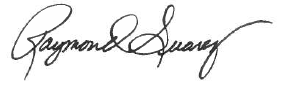 ______________________________Raymond Suarez, Board ChairATTEST: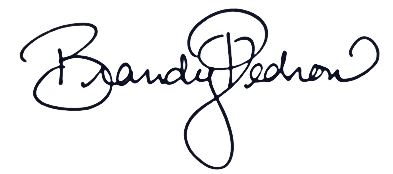 ______________________________Brandy Pedron, NTMC Secretary 